Unit 5 Study GuideMexican National EraThe Old Three Hundred, Moses Austin, Martín De León are all part of what era?Put the following in sequential order: I.   Empresarios were granted contracts II.   Moses Austin gets permission to settle Texas III.  Mexican Constitution of 1824 was drafted IV. Mexico becomes independent from SpainWhat year did Stephen F. Austin bring 300 families to settle in Texas?The following are all part of which federal Constitution and in what year? restriction of slavery representative governmentownership of private propertyWhile adapting to American culture many Tejanos are able to maintain their _____________ heritage by using some of the following:Some cook the foods of their heritage as well as enjoy American hot dogs at ball games. Some infuse the English language with words and phrases of their culture.Some celebrate holidays from Mexico as well as American holidaysWho am I? He is the second most successful empresario. He established the town of Gonzales. His colony became prosperous in farming and ranching. Which successful Tejano rancher represented Texas at the Mexican Constitutional Convention, located land for the first Austin colony, and eventually supported Texas independence?In what battle was the Gutierrez­Magee army defeated?Match to the appropriate group:  		Reasons for colonization = which groupWho founded the first significant Anglo colony in Texas?Invading Texas, in hopes that they could continue the rebellion of Father Hidalgo against Spanish rule was the purpose of which expedition?What natural landform helped the Spanish decide where to build their settlements?Why did Americans and Mexicans come to        Mexican Texas in the 1820s?Which friar was in favor Mexican independence from Spain?Who would have been on the side of Iturbide?Who am I?FilibusterMustang TraderRumored to be an American spy against Spain What happened to the filibuster James Long?What was the main reason why people chose to move to Texas?In which region were most successful land grants in Texas located?Which empresario has the most land available for settlers? Use the following map.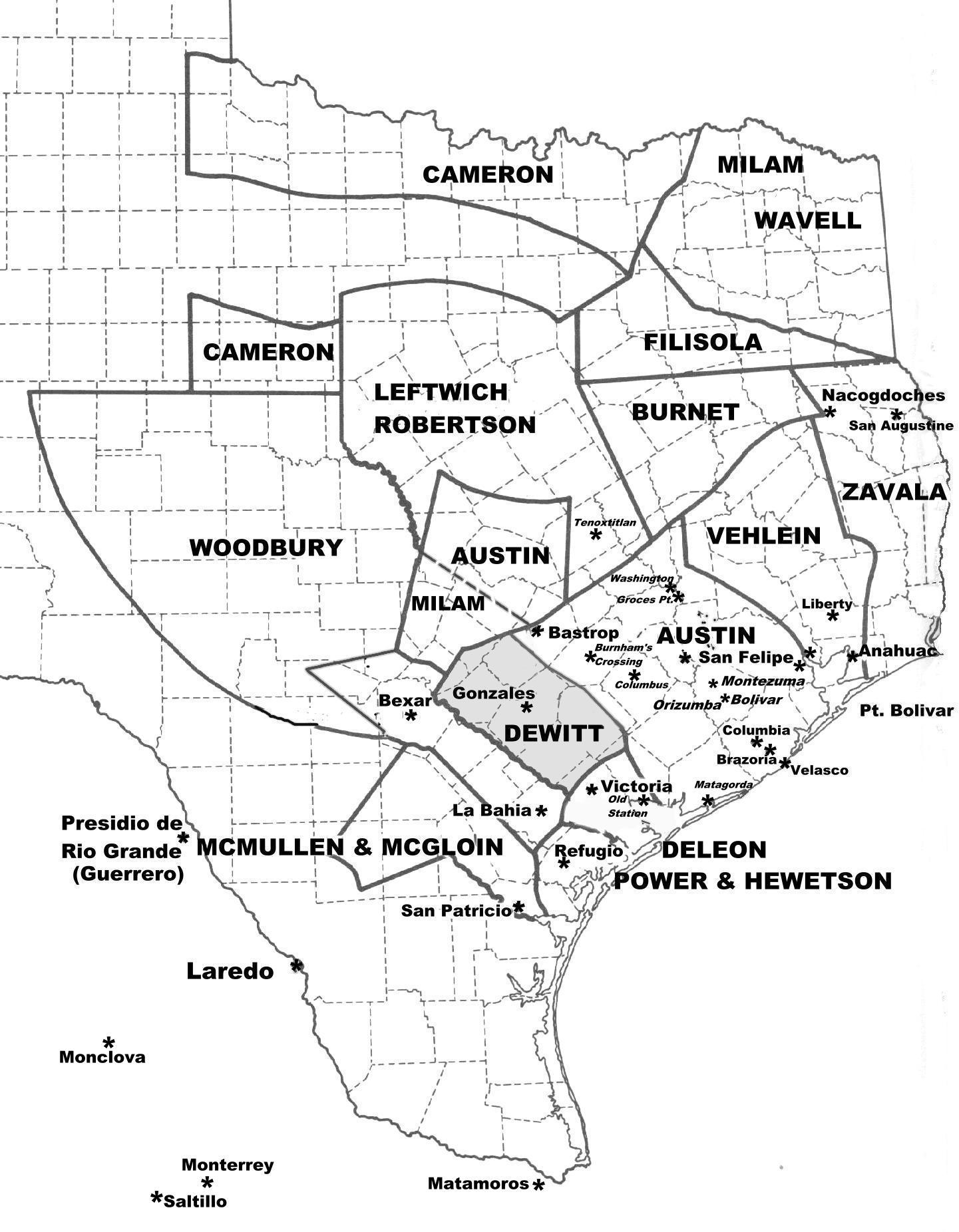 Protect territorySpanishGet cheap landAnglo